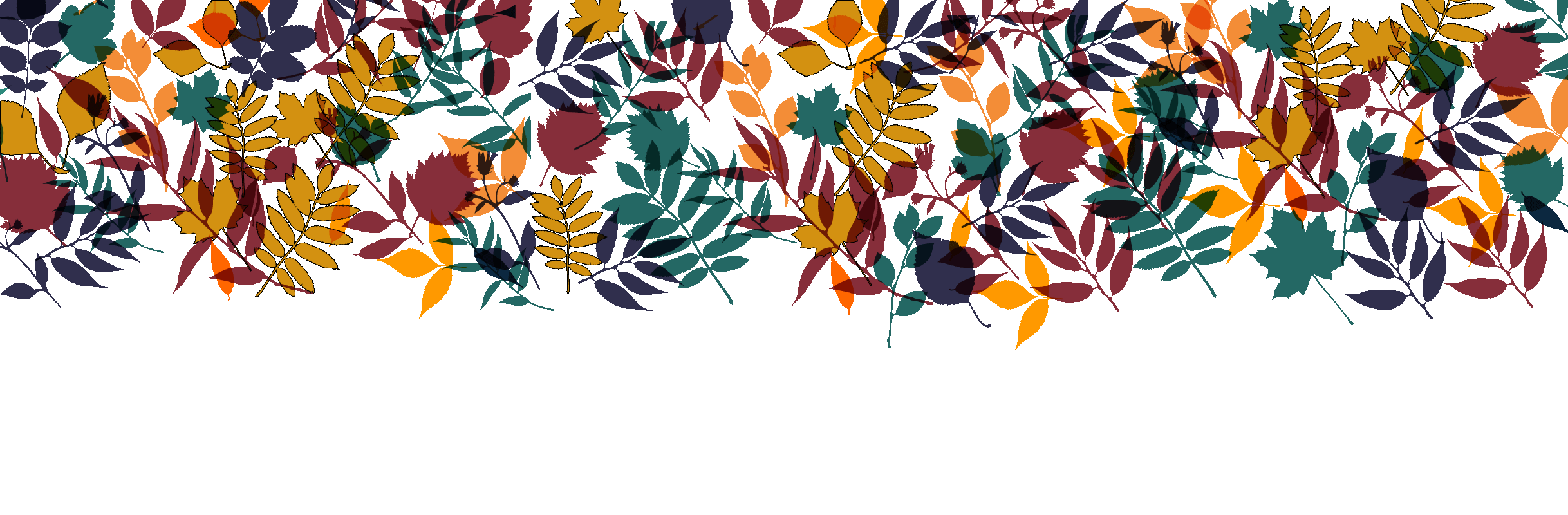 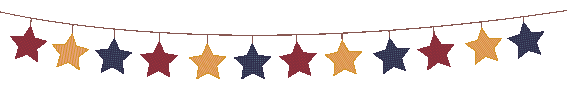 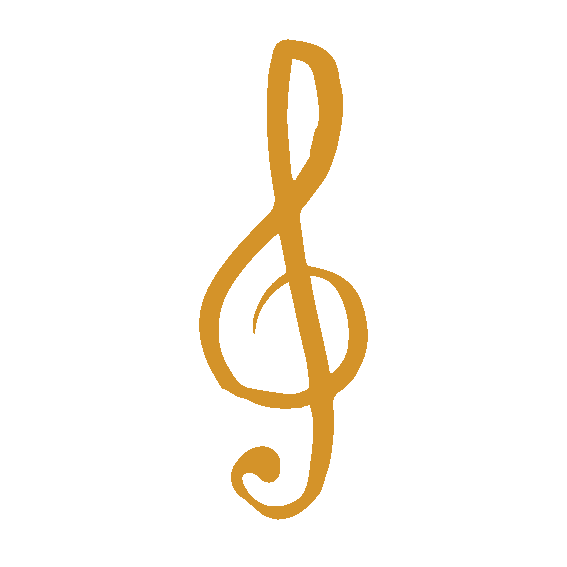 MONDAYLUNDITUESDAYMARDIWEDNESDAYMERCREDITHURSDAYJEUDIFRIDAYVENDREDI4 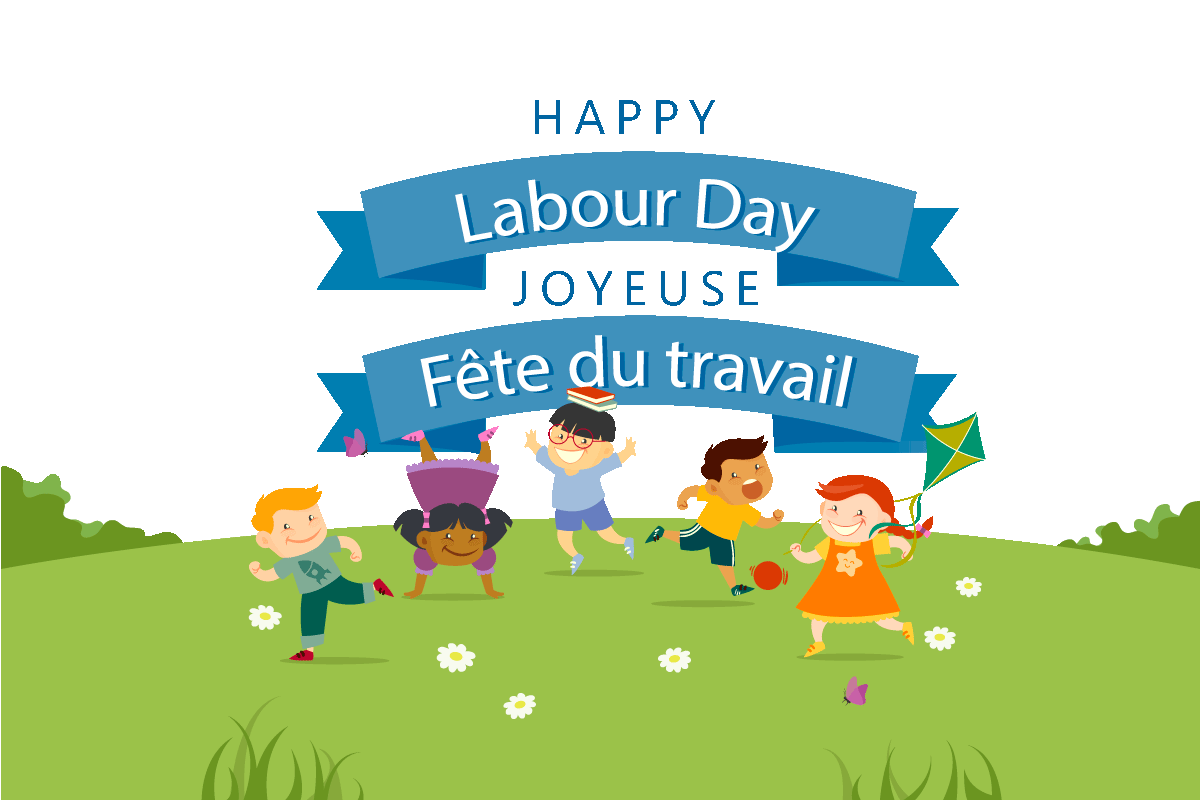 5  Theme: Learn about our new classroomExplore our classroom game6             Learning new songs
                        in our classroom
  Alana raconte: 
 « Bienvenue à l’école »7           

 Estrellas de colores para el aula(Étoiles colorées pour la classe)8We will talk about what goes in our recycle bins 
in our classroom11 Theme: Teachers are fun!Apprends le nom de tes professeurs. « Je m’appelle….! »12       Clap to our teachers 
                 names in big circle13 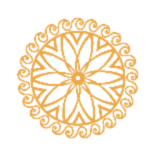 Jusanitos divertidos
(Drôles de papillons)14 Colour an apple for our teachers

Un jeu de pommes amusant avec les professeurs15 Final day to bring Scholastic book orders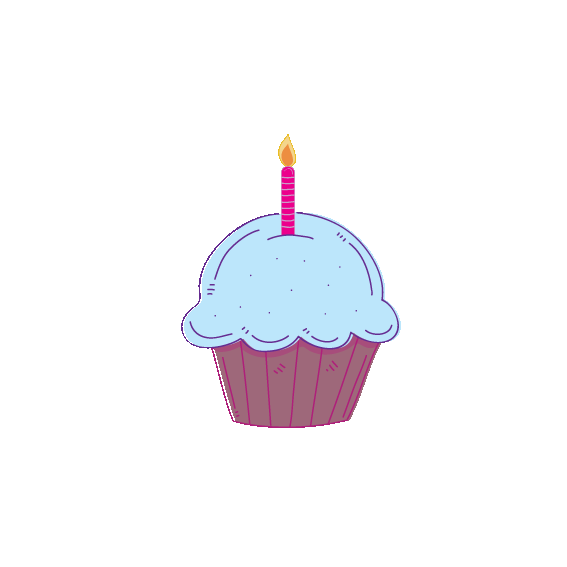 We will dance with 
our teachers18  Theme: A B C’ SSign our ABC’s19Let’s put our little hands to work for an ABC craft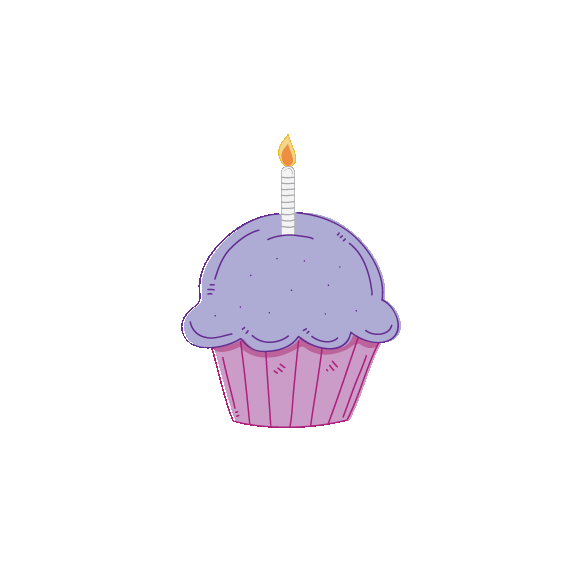 20         Alana raconte:                   Les lettresSamantha the Science Gal:
‘’B’’ is for BubblesMusic with Kimberley: Flute21  Let’s colour thefirst letter of our nameMusic with Kimberley: Flute22Cartas con el abesedario(Une lettre avec l’alphabet)25Theme: Visit the farmRencontre des animaux de la ferme (marionnettes)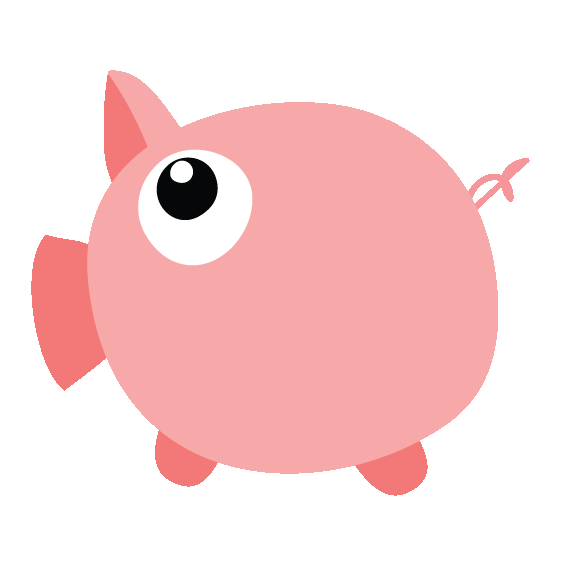 26 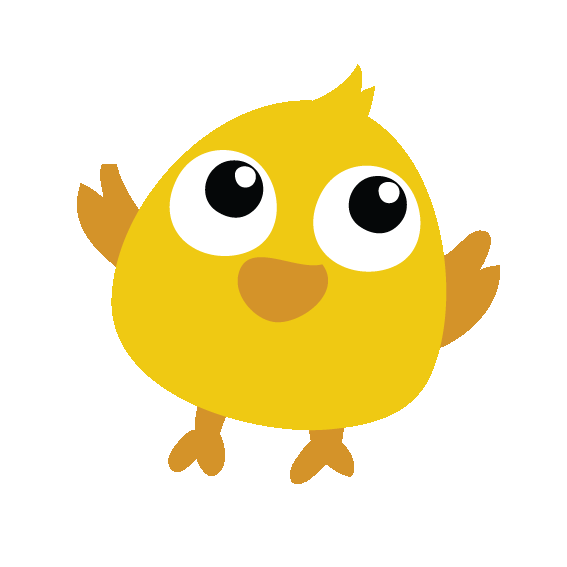 Let’s play with 
our farm animals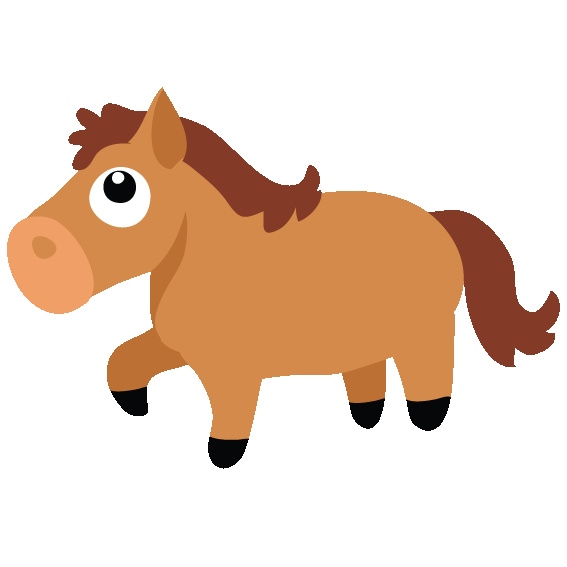 27            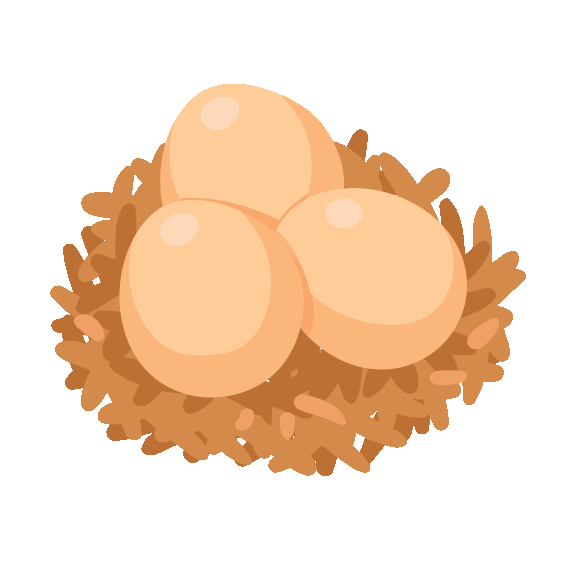 Let’s listen to our animal CD and pretend we are on the farm!Music with Kimberley: Saxophone28 Alana raconte: 
    « La ferme »Colorear animals de la granja
(Colore les animaux de la ferme)Music with Kimberley: Saxophone29Let’s sign the 
‘’Old McDonald’’ songSamantha the Science Gal:
Dancing corn